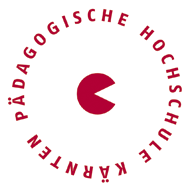 Archiv Internationaler Tagungskalender 2009-2012Dezember 2012The dark side of LLL. Vol.4. - Workshop in der Reihe "Dialog Lebenslanges Lernen"
10.-12.12.2012, Bundesinstitut für Erwachsenenbildung St. Wolfgang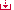 November 2012Networking Inter Cultures 2012: Interkulturelle Bildung - Brüche und Kontinuitäten
21.-22.11.2012, Audimax der Donau-Universität Krems, Dr. Karl Dorrek-Str. 30, 3500 Krems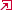 Alpen-Adria-Konferenz: Friedensbildung
13.-15.11.2012, Villach, Bambergsaal (ehemaliges Parkhotel, Moritschstraße 2)CCEAM 2012 Conference: New Trends, New Challenges in Educational Leadership and Governance.
03.-07.11.2012, Grand Resort Hotel, Limassol - CyprusOktober 2012IOSTE XV: Science & Technology Education for Development, Citizenship and Social Justice
28.10.-03.11.2012, La Medina - Yasmine Hammamet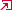 36. Kongress der Deutschen Gesellschaft für Soziologie: Vielfalt und Zusammenhalt
01.-05.10.2012, Ruhr-Universität Bochum und TU DortmundKommission Bildungsorganisation, Bildungsplanung, Bildungsrecht (KBBB): Mixed Modes of Governance in Education
01.-02.10.2012, Justus-Liebig-Universität GießenSeptember 201210th Alps-Adria Psychology Conference
27.-29.09.2012, Lignano Sabbiadoro, ItalyMax-Planck-Institute for the Study of Religious and Ethnic Diversity: Super-diversity: Comparative Questions
27.-28.09.2012, Göttingen20. Bundeskongress für Schulpsychologie: Vielfalt nutzen – Lernen gestalten – Schule entwickeln
26.-28.09.2012, Münster48. Kongress der Deutschen Gesellschaft für Psychologie: Faszination Forschung
23.-27.09.2012, Universität Bielefeld30. Kongress der Deutschen Gesellschaft für Sprachheilpädagogik: Sprache im Lebenslauf
20.-22.09.2012, BremenDGfE, Kommission Professionsforschung und Lehrerbildung: Formation und Transformation der Lehrerbildung - Entwicklungstrends und Forschungsbefunde
20.-21.09.2012, Technische Universität Dresden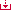 ÖFEB-Sektion Sozialpädagogik: Perspektiven der AkteurInnen in der Sozialpädagogik
20.-21.09.2012, Bundesbildungsanstalt für Sozialpädagogik, BadenMigrations- und Integrationsforschung in Österreich, 2. Jahrestagung
18.-19.09.2012, Österreichische Akademie der Wissenschaften und Universität Wien15. Jahrestagung der DeGEval: Evaluation - Evidenz - Effekte
19.-21.09.2012, PotsdamECER 2012: The Need for Educational Research to Champion Freedom, Education and Development for All,
18.-21.09.2012, Cadiz77. AEPF-Tagung: Vielfalt empirischer Forschung in Bildung, Erziehung und Sozialisation
10.-12.09.2012, Universität BielefeldEAIR 34th Annual Forum 2012: The Social Contract of Higher Education
05.-08.09.2012, University of StavangercAIR - 2nd Conference on Applied Interculturality: Interculturality and Education
03.-06.09.2012, University of Porto, PortugalAugust 20123rd meeting of the EARLI SIG 18: Educational Effectiveness
29.-31.08.2012, University of ZurichEARLI SIG 1 - ASSESSMENT AND EVALUATION: Linking Multiple Perspectives on Assessment
28.-31.08.2012, Brussels (Hotel Bloom)DIPF, Earli - International Conference on Motivation: Motivation in all Spheres of Life
28.-30.08.2012, Frankfurt am Main6th EARLI Special Interest Group 14, Learning and Professional Development: Learning in Transition
22.-24.08.2012, Antwerp, BelgiumJuli 20125th International Multi-Conference: Engineering and Technological Innovation: IMETI 2012
17.-20.07.2012, Orlando, FloridaSpace, place and social justice in education 
13.07.2012, Manchester Metropolitan University16th International Conference on Personality
10.-14.07.2012, Trieste11. Workshop zur Qualitativen Inhaltsanalyse (QIA2012)
05.-07.07.2012, Cap Wörth/Velden3. Österreichische Konferenz für Berufsbildungsforschung: Neue Lernwelten als Chance für alle
05.-06.07.2012, Steyr8th Conference of the International Test Commission
03.-05.07.2012, Amsterdam6th EducEight International Conference: Ethnicity and Education: Old Issues, New Insights
04.-06.07.2012, Newcastle upon Tyne, UKKongress der Schweizerischen Gesellschaft für Bildungsforschung (SGBF): Bildungsungleichheit und Gerechtigkeit
02.-04.07.2012, BernJuni 20128th Annual Conference: The Future of Multiculturalism: Structures, Integration Policies and Practices
26.-27.06.2012, University of SurreyMigration: Subjektivierung - Bildung
21.-22.06.2012, Universität OldenburgXXV conference of the Comparative Education Society in Europe: Empires, Post-coloniality and Interculturality: Comparative Education between Past, Post, and Present. The World in Europe - Europe in the World.
18.-21.06.2012, Salamanca, SpainInternationale Konferenz: Political Opportunity Structures and Higher Education - International Perspectives on Educational Advancement
14.-16.06.2012, Justus-Liebig-Universität Gießen12. Internationale Konferenz: Migration und Demokratie/Migration and Democracy
14.-16.06.2012, Centre de Documentation sur les Migrations Humaines, Dudelange, LuxembourgInternational Conference: The Future of Education
07.-08.06.2012, Florence, ItalyINTE 2012: 3rd International Conference on New Horizons of Education
05.-07.06.2012, Prague, Czech Republic
Changing Conditions and Changing Approaches of Academic Work
04.-06.06.2012, BerlinMai 2012ÖFEB-Tagung: Interinstitutionelle und interdisziplinäre Lehrerbildungsforschung
24.-25.05.2012, Tiroler Bildungsinstitut – Grillhof19. Heilpädagogischer Kongress: wahr-nehmen, ver-stehen, handeln
17.-19.05.2012, Kufstein/Tirol7. Jahrestagung der Gesellschaft für Hochschulforschung (GfHf): Wissenschaft als Beruf - heute. Perspektiven des akademischen Nachwuchs in der Wissensgesellschaft
10.-11.05.2011, Universität Wien, Institut für Bildungswissenschaft, Sensengasse 3EIPPEE Conference 2012: Advancing the use of research in education across Europe
09.-10.05.2012, The Hague, Netherlands
Kultur der Anerkennung
03.-04.05.2012, Universität Wien1. Europäische Mind Change Konferenz zur sozialen Inklusion von Menschen mit Beeinträchtigungen
02.-04.05.2012 Congress Center in Villach, Kärnten/ÖsterreichApril 2012ESREA-Network on migration, ethnicity, racism and xenophobia: Europe in crisis - migrations, racisms and belongings in the new economic order
19.-20.04.2012, Karl-Franzens Universität GrauDeGEval-Arbeitskreis Aus- und Weiterbildung in der Evaluation/Wissenschaftszentrum für Sozialforschung: Forschung über Evaluation: Theorie und Empirie zu Bedingungen, Prozessen, Einflüssen und Wirkungen der Evaluation.
19.-20.04.2012, Wissenschaftszentrum Berlin für Sozialforschung10. Tagung der Österreichischen Gesellschaft für Psychologie
12.– 14.4.2012, Universität Graz2. Werkstattgespräch Weiterbildungsforschung: Aktuelle Entwicklungen und Tendenzen in der erwachsenenpädagogischen Forschung
12.-13.04.2012, Universitätszentrum Wall, Institut für Erziehungs- und Bildungswissenschaft der Universität GrazMärz 2012Tagung Bildungsforschung 2020 - Herausforderungen und Perspektiven
29.-30.03.2012, Hotel Andel's, Landsberger Allee 106, 10369 Berlin23. Kongress der Deutschen Gesellschaft für Erziehungswissenschaft: Erziehungswissenschaftliche Grenzgänge
12.–14.03.2012, OsnabrückTagung der DGfE Kommission Organisationspädagogik: Organisation und Partizipation
01.-02.03.2012, Universität AugsburgFebruar 2012Methods for Causal Inference from Observational Data - 2nd EERA Spring School on Advanced Methods in Educational Research
13.-17. February 2012, Gothenburg (Sweden)
Weitere Informationen unter www.ifs-dortmund.de/eera-spring-school IAIE international conference in intercultural education: Tapalewilis for Intercultural Education: sharing experiences, building alternatives.
15.-17.02.2012, Universidad Veracruzana, School of Education and Central Library (USBI), Boca del Río, Veracruz, Mexico
Pre-conference workshops: 13.-14.02.2012, Universidad Veracruzana Intercultural, Sede Totonacapan, community of Espinal, Veracruz, MexicoDezember 2011Jahrestagung des Netzwerks "Rekonstruktive Sozialarbeitsforschung", in Kooperation mit den Kommissionen Sozialpädagogik und Psychoanalytische Pädagogik der DGfE: Biographie und Lebenswelt. Herausforderungen für eine kritische Soziale Arbeit
09.-10.12.2011, WiesbadenRoyal Irish Academy: Language, Migration and Diaspora
02.-03.12.2011, Dublin Institute of TechnologyJahrestagung der DGfE Kommission Sportpädagogik: Sportpädagogische Grenzgänge
01.-03.12.2011, DortmundNordic Network for Intercultural Communication (NIC), 18th Symposium: Theoretical Turbulance - A paradigm shift in the field of intercultural communication?'
01.-03.12.2011, HelsinkiNovember 2011Internationales Symposium: Pädagogische Überzeugungen von Lehrkräften und ihr Verhältnis zum Wissen und Handeln
26.11.2011, Universität KölnÖsterreichische Pädagogische Hochschulen: ForschungsForum
21.-22.11.2011, Wien, Österreichische Akademie der WissenschaftenEthnographie und Differenz in pädagogischen Feldern. Internationale Entwicklungen erziehungswissenschaftlicher Forschung
17.-19.11.2011, Erlangen5th International Heinz von Foerster Congress
10.-13.11.2011, University ViennaReformpädagogik - Pädagogik der Reformen
10.-12.11.2011, Friedrich-Schiller-Universität JenaWorkshop der Friedrich-Ebert-Stiftung, Gesprächskreis Migration und Integration und der Sektion "Migration und ethnische Minderheiten" der Deutschen Gesellschaft für Soziologie: Soziale Ungleichheit in der Einwanderungsgesellschaft. Kategorien, Konzepte und Einflussfaktoren
10.-11.11.2011, BochumCARN Conference 2011: Bringing a Different World into Existence
04.-06.11.2011, ViennaOktober 20118th ETMU Days: Cross-Currents in Language and Culture
27.-28.10.2011, University of Jyväskylä, FinlandInternational Conference ICT for Language Learning, 4th edition
20.-21.10.2011, Florence, ItalySprache im Fach - Sprachlichkeit und fachliches Lernen
14.-15.10.2011, Universität zu Köln/Schloss Wahn19. Kongress der Österreichischen Gesellschaft für Sprachheilpädagogik: Sprache aufbauen - Grenzen abbauen. Prävention, Intervention, Vision
12.-15.10.2011, Waidhofen/YbbsInternational Conference on Measurement and Evaluation in Education 2011 (ICMEE4 - 2011)
10.-12.10.2011, Universiti sains Malaysia, Penang, MalaysiaKommission Bildungsorganisation, Bildungsplanung, Bildungsrecht (KBBB), Herbsttagung 2011: Deregulierung im Bildungswesen
05.-06.10.2011, Universität BayreuthGender Variations in Educational Success: Searching for Causes
03.-05.10.2011, University of LuxembourgSeptember 2011ÖFEB-Tagung 2011: Forschung - on demand? Bildungswissenschaft zwischen Autonomie und Auftrag.
28.-30.09.2011, Graz Herbsttagung der DGfE-Kommision Bildungs- und Erziehungsphilosophie: Heterogenität - Zur Konjunktur eines pädagogischen Konzepts
28.-30.09.2011, BerlinInterdisziplinäre Tagung der DGfE-Kommission Schulforschung/Didaktik: Allgemeine Didaktik, Lehr-Lernforschung und Fachdidaktiken im Dialog
27.-29.09.2011, Pädagogische Hochschule Freiburg, Universität Freiburg21. Herbsttagung der Arbeitsgemeinschaft Objektive Hermeneutik
24.-25.09.2011, Goethe-Universität Frankfurt am MainMehr Männer in die Grundschule? Chancen, Risiken und Perspektiven
23.09.2011, Universität HildesheimDriburger Kreis: Norm, Normalität, Normalisierung
21.-23.09.2011, im Vorfeld der Jahrestagung der Deutschen Gesellschaft für Geschichte der Medizin, Naturwissenschaften und Technik, Stuttgart20. Jahrestagung der Kommission "Grundschulforschung und Pädagogik der Primarstufe". DGfE, Sektion Schulpädagogik: Bedingungen des Lehrens und Lernens in der Grundschule - Bilanz und Perspektiven
21.-23.09.2011, Universität PaderbornThe Challenge of Praxeology in Pedagogy
17.-18.09.2011, Freie Universität Berlin, SeminarzentrumDGfE, Historische Sektion, Jahrestagung: Kooperationen und Netzwerke in bildungshistorischer Perspektive 
16.-18.09.2011, Basel, Pädagogischen Hochschule FHNW, Riehenstrasse 15414. Jahrestagung der DeGEval - Gesellschaft für Evaluation: Partizipation - dabei sein ist alles?
14.-16.09.2011, LinzECER-Tagung 2011: Urban Education
12.-16.09.2011, Freie Universität BerlinTagung der DGfE Kommission Professionsforschung und Lehrerbildung: Professionalität und Teamqualität in Schulen
08.-09.09.2011, Pädagogische Hochschule Zürich74. AEPF-Tagung: Baustelle Lehrerbildung
Programm 
05.-07.09.2011, Alpen-Adria Universität KlagenfurtAugust 2011International Research Congress on Monte Verità (Ticino/Switzerland): International and National Standardization and Differentiation of Education Systems from a Historical Perspective
28.08.-02.09.2011, Monte Verità (Ticino/Switzerland)EAIR 33rd Annual Forum 2011: Bridging cultures, promoting diversity: higher education in search of an equilibrium
28.-31.08.2011, Warsaw, PolandSchweizerische Gesellschaft für Lehrerinnen- und Lehrerbildung: 4- bis 12-Jährige - ihre schulischen und ausserschulischen Lern- und Lebenswelten
25.-26.08.2011, BernJuli 2011The 12th European Congress of Psychology: Understanding and Embracing Diversity
04.-08.07.2011, Convention & Exhibition Centre, IstanbulRäume bilden - im Wechselspiel zwischen Architektur/Städtbau, Kunst/Musik, Pädagogik/Psychologie.
01.-02.07.2011, Universität Siegen, Fakultät II5th annual conference of the International Centre for Education for Democratic Citizenship: Citizenship, Society and Social Justice: new agendas?
01.07.2011, Birkbeck, University of LondonJuni 2011International Association for Citizenship, Social and Economics Education, 9th International Conference: Values and Purposes in Citizenship, Social and Economics Education
28.-30.06.2011, Bath Spa University, Bath, United Kingdom
International Symposium: Recherches sur l'utilisation de la video dans la formation d'enseignants de mathematiques et de sciences/Research on the use of video in the professional development of mathematics and science teachers
23.-25.06.2011, LausanneKongress "Bildungsreform und Reformkritik"
20.-22.06.2011, Universität BaselThe EAN 20th Anniversary Conference: Student Diversity in Higher Education: conflicting realities (Tensions affecting policy and action to widen access and participation)
20.-22.06.2011; VU University Amsterdam, the Netherlands
Migration und Kultur/Migration and Culture
16.-18.06.2011, Alpen-Adria Universität KlagenfurtInternationale Tagung: Teaching is Touching the Future: from vision to practice
06.-07.06.2011, Ruhr-Universität BochumMai 2011Workshop Medialer Habitus. Zur Bedeutung und Reichweite von Konzepten zum medialen Habitus für die medienpädagogische Theoriebildung.
27.-28.05.2011, Universität Wien3rd International Congress on ADHD. From Childhood to Adult Disease
26.-29.05.2011, BerlinSymposium 150 Jahre Heilpädagogik: Entstehung, Entwicklung und Perspektiven eines Faches
20.-21.05.2011, Institut für Bildungswissenschaft der Universität WienQualitative Unterrichtsforschung in den Fachdidaktiken. Gemeinsamkeiten – Besonderheiten – Entwicklungen.
19.-21.05.2011, Interdisziplinäre Tagung, Johannes‐Gutenberg‐Universität in MainzAdvances in Applied Physics & Materials Science Congress
12.-15.05.2011, Antalya, TurkeyBildungsforschung (in) der Migrationsgesellschaft. Entwicklung und Perspektiven in Österreich
05.-06.05.2011, Karl-Franzens-Universität GrazApril 201111. Europäischer Chemielehrer/innenkongress
27.-30.04.2011, Universität Klagenfurt, Pädagogische Hochschule KärntenSIEF 2011: People make places
Panel P109: School space(s)
17.-21.04.2011, LisbonOEPF-Sektionstagung: Qualitative Inhaltsanalyse mit MAXQDA
15.-16.04.2011, Universität SalzburgForschungsnetzwerk Erwachsenenbildung in Kooperation mit der
ÖFEB-Sektion Berufs- und Erwachsenenbildung: 1. Werkstattgespräch Weiterbildungsforschung
14.-15.04.2011, Johannes-Kepler-Universität LinzIntercultural Versus Critical Education - contrast or concordance?
14.-16.04.2011, Södertörn University, StockholmMärz 2011Tacit Dimensions in Pedagogy
25.-26.03.2011, FU BerlinHochschultage Berufliche Bildung 2011: Übergänge in der Berufsbildung nachhaltig gestalten: Potentiale erkennen - Chancen nutzen
23.-25.03.2011, OsnabrückÖFEB - ÖGS - Universität Wien: Neue sozialwissenschaftliche Impulse für die Schulforschung, Schulentwicklung und Lehrerbildung
17.-18.03.2011, Universität WienDGOF: General Online Research 2011 (GOR 11): Social Media Research, Market Research, and Research Methodology 
14.-16.03.2011, Heinrich-Heine University of DüsseldorfFebruar 2011DGfE, Kommission Organisationspädagogik: Organisation und Interkulturalität
24.-25.02.2011, Driedrich-Alexander-Universität Erlangen-NürnbergJänner 2011ÖFEB-Tagung: Forschung zur (Wirksamkeit der) LehrerInnenbildung
27.-28.01.2011, Universität Salzburg - Pädagogische Hochschule SalzburgDezember 2010Institut national d'études démographiques: Migration et éducation
17.12.2010, ParisMigrationsforschung als Kritik? Ansprüche, Praxen, Reflexionen
09.-10.12.2010, Universität InnsbruckNovember 2010Sektion Professionssoziologie der DGS und Wissenschaftliches Netzwerk: Bildungsvertrauen – Vertrauensbildung
26.-27.11.2010, Otto-von-Guericke-Universität MagdeburgStrategien zur Erforschung der Governance im Bildungswesen
25.-26.11.2010, Universität LinzPädagogische Diagnosekompetenz in der Lehrer/-innenausbildung
19.11.2010, MarburgMusikpädagogische Forschung Österreich: Vernetzung als Chance für die Musikpädagogik
18.-20.11.2010, Universität Mozarteum Salzburg7. Internationaler ÖZBF-Kongress: Begabung, Wissen, Werte. Wege zur Leistungsexellenz
04.-06.11.2010, SalzburgMatura und Abitur in den Zeiten von Bologna. Erstes Internationales Bildungswissenschaftliches Symposion Österreich, Deutschland, Schweiz
03.-05.11.2010, Universität WienOktober 2010Internationale Tagung des Promotionskollegs der Hans-Böckler-Stiftung "Bildung und soziale Ungleichheit": (Re-)Produktion sozialer Ungleichheiten. Prozesse - Bildungsorte - Diskurse
27.-29.10.2010, Martin-Luther-Universität Halle-WittenbergInklusion als Herausforderung schulischer Entwicklung
22.-23.10.2010, Universität Hamburg, Fakultät für Erziehungwissenschaft, Psychologie und Bewegungswissenschaft19th Annual Worl Congress on Learning Disabilities
21.-23.10.2010, New York (USA)VII ETMU-DAYS: Negotiating the Local and Global: Values, Citizenship and Education
21.-22.10.2010, University of Oulu, Finland35. Kongress der Deutschen Gesellschaft für Soziologie: Transnationale Vergesellschaftungen
Ad hoc-Gruppe zum Thema: "Steuerung und Ungleichheit im Bildungssystem" 
11.-15.10.2010 Frankfurt/MainSeptember 2010A Borderless Europe?
30.09.-02.10.2010, International Conference at  in Sønderborg DGfE, Kommission für Bildungsorganisation, Bildungsplanung, Bildungsrecht
(KBBB), Herbsttagung 2010: Neue Steuerung – alte Ungleicheiten?
30.09.–01.10.2010, Technische Universität DortmundEmpirische Forschung in der Sozialen Arbeit. Methoden und methodologische Herausforderungen
30.09.-1.10.2010, Alpen-Adria-Universität Klagenfurt5th European Society on Family Relations (ESFR) Congress: Family transitions and families in transition
29.09.-02.10.2010, Catholic University of the Sacred Heart, MilanDGfE, Sektion Schulpädagogik, Kommission Grundschulforschung und Pädagogik der Primarstufe: Grundlegende Bildung ohne Brüche
29.09.-01.10.2010, Pädagogische Hochschule WeingartenDGfE, Kommission Bildungs- und Biographieforschung, Jahrestagung: Qualitative Forschung und Bildungstheorie
29.09.-01.10.2010, Berlin47. Kongress der Deutschen Gesellschaft für Psychologie 
26.-30.09.2010, Bremen4th Vienna Games Conference: Future and Reality of Gaming - F.R.O.G. 2010
24.-26.09.2010, Wien, RathausXXIX. Kongress der Deutschen Gesellschaft für Sprachheilpädagogik (dgs)
23.-25.09.2010, Westfalen-Hallen DortmundDGfE, Kommission für Professionsforschung und Lehrerbildung: Die Bedeutung der Theorie des Unterrichts für die Lehrerbildung
22.-23.09.2010, Universität KölnJahrestagung: Migrations- und Integrationsforschung in Österreich
20.-22.09.2010, Österreichische Akademie der Wissenschaften, WienEvaluation und Methoden
13. Jahrestagung der DeGEval
15.-17.09.2010, Université du Luxembourg2nd EERQI Worshop: European Educational Research Quality Indicators: New sets of indicators, new framework, new methodologies.
17.-18.09.2010, Universität Genf74. AEPF-Tagung 2010: Mixed Methods in der empirischen Bildungsforschung
13.-15.09.2010, Universität JenaALARA 8th World Congress 2010: Participatory Action Research and Action Learning
06.-09.09.2010, Juli 201013th EARLI JURE Conference (Junior Researchers of the European Association for Research on Learning and Instruction): Connecting Diverse Perspectives on Learning and Instruction. A Conference of Synergy
19.- 22.07.2010, Frankfurt am XVII ISA World Congress of Sociology (Vorankündigung)
11.-17.07.2010, Gothenburg, Sweden2. Österreichische Konferenz für Berufsbildungsforschung
08.-09.07.2010, Steyr Museum Arbeitswelt Steyr10th International Summer School and Symposium on Humour and Laughter
05.-10.07.2010, University of Zurich, Switzerland Migrations: Interdisciplinary Perspectives
01.-03.07.2010, Universität WienJuni 20106. EduMedia Fachtagung 2010
23.-24.06.2010, St. Virgil, SalzburgOEPF-Sektionstagung: Analyse und Interpretation von PISA-Daten
18.-19.06.2010, Universität Salzburg
Verändert der Europäische Qualifikationsrahmen die Hochschullandschaft? Workshop zur Vereinheitlichung des tertiären Bildungsbereichs
18.06.2010, Freie Universität XIV World Congress of Comparative Education Societies (WCCES)
Topic: Bordering, Re-bordering and New Possibilities in Education and Society
14.-18.06.2010, İSTANBUL Fachtagung: Kinder brauchen Männer!
Männer in der Kinderbetreuung – neue Perspektiven für die Elementarpädagogik
11.-12.06.2010, Universität InnsbruckMehrsprachigkeit: Chance oder Hürde beim Schriftspracherwerb? – empirische Befunde und Beispiele guter Praxis
11.-12.06.2010, Universität Bayreuth10th International Conference on Migration and Family
10.-12.06.2010, BaselZukunft : Lebensqualität : Bildung
07.-08.06.2010, Fachhochschul-Campus Salzburg-Urstein Mai 201020th Symposium on Chemical and Science Education
Topic: Contemporary Science Education - Implications from Science Education Research about Orientations, Strategies and Assessment
27.-29.05.2010, University of Bremen"Geschlecht": (k)ein Thema in der Lehramtsausbildung?
Wissenschaftliche Studientagung
13.-15.05.2010, Stuttgart-Hohenheim18. Heilpädagogischer Kongress: was hilft? wenn wir anderen erfolgreich helfen
13.-15.05.2010, St. Johann/Pongau12th Biennial Conference of the European Association for Research on Adolescence (EARA 2010)
12.-15.05.2010, VilniusEin-Blicke in die Tiefe. Die Methode der psychoanalytischen Säuglingsbeobachtung und ihre Anwendung
07.-08.05.2010, IFF bzw. IUS, Wien 1070, Schottenfeldgasse 29April 2010Zukunftsfeld Bildungs- und Berufsberatung - Praxis trifft Forschung
29.-30.04.2010, Bundesinstitut für Erwachsenenbildung, StroblDDS-Jahrestagung: Schulforschung + Schulpolitik = Schulreform?
16.04.2010, Universität Hannover9. Tagung der Österreichischen Gesellschaft für Psychologie
8.-10.04.2010, SalzburgFröbelpädagogik im Kontext der Moderne. Bildung, Erziehung und soziales Handeln
08.‐10.04.2010, Friedrich‐Schiller‐Universität JenaMärz 2010DGfE-Kongress
14.-17.03.2010, Universität Mainz
Thema: Bildung in der DemokratieOrganisation und Führung
3. Jahrestagung der AG Organisationspädagogik
04.-05.03.2010, Univ. HeidelbergFebruar 2010Bildung und individuelle Förderung in Kindertageseinrichtungen und Schulen
22.-23.02.2010, Univ. Hildesheim Jänner 2010Rites de Passage: Zugangs- und Übergangsszenarien zum LehrerInnenberuf
Symposium Bildungswissenschaft und Fachdidaktik
21.-22.01.2010, Univ. Wien (Aula am Campus)Qualitativ-empirische Zugänge zur Kompetenzentwicklung im Studium der Erziehungs- und Bildungswissenschaften,
21.-22.01.2010, Univ. MainzNovember 2009EAPRIL conference / 4th European Conference on Practice-based and
Practitioner Research on Learning and Instruction
18.-20.11.2009, 
Topic: Improving social competencies and network learning in education and 
professional practice Lernen/Learning
4. Internationaler Heinz von Foerster-Congress
12.-14.11.2009, Univ. Wien
Anmeldung unter hvf09.zeitgeschichte@univie.ac.at„In the year 2525…“
25 Jahre Weiterbildungsforschung
25 Stunden Bildungsperspektiven
5.-6.11.2009, Karl-Franzens-Universität Graz, Wallgebäude
Merangasse 70, 8010 GrazOktober 200918. Kongress der Österreichischen Gesellschaft für Sprachheilpädagogik (ÖGS)
15.-17.10.2009, Bad Ischl
Thema: Netzwerk Sprache - Kindersprache im Kontext
Auskunft: Österreichische Gesellschaft für Sprachheilpädagogik, Landstraßer Hauptstraße 146, 1030 Wien, Tel: +43 (0) 676 3040069KBBB-Herbsttagung
08.-09.10.2009, Univ. Münster (Fürstenberghaus)
Thema: Evaluation, Bildung und GesellschaftSeptember 2009ECER-Tagung
28.-30.09.2009, Univ. of Vienna
Topic: Theory and Evidence in European Educational ResearchAEPF-Tagung
28.-30.09.2009, Univ. 
Thema: Selbstregulation - FremdregulationDiversity, Inclusion and the Values of Democracy: Building Teachers' Competences for Intercultural Education
28.-30.09.2009, Univ. of Ljubljana, Faculty of EducationIMST-Tagung 2009
23.-26.09.2009, Pädagogische Hochschule Kärnten
Thema: Was sollen unsere Schüler/innen wissen und können? Grundbildung von der Frühförderung bis zur Zentralmatura.Kommission Professionsforschung und Lehrerbildung in der DGfE
17.-18.09.2009, Pädagogische Hochschule Schwäbisch Gmünd
Thema: Region und Profession - Chancen und Risiken veränderter Schulentwicklung15. INKA-Fachtagung 2009
10.-11.09.2009, Georg-Eckert-Institut, Braunschweig
Thema: Qualität interkultureller Schulentwicklung - Standards und Gelingensbedingungen1st International Conference on Learning Styles, Individualized Teaching and Personalized Learning
04.-05.09.2009, Universität InnsbruckAugust 2009International Conference on Web-based Learning (ICWL) 2009
19.-21.08.2009, Universität AachenJuli 200912th IACEP International Conference
19.-23.07.2009, Universität OsnabrückJuni 2009DDS Jahrestagung: Führung - Steuerung - Governance und ihre Bedeutung für die Schulreform
26.06.2009, Tagungshotel agora, MünsterVideobasierte Methoden der Bildungsforschung 
19.-20.06.2009, Centrum für Bildungs- und Unterrichtsforschung, Stiftung Universität HildesheimAbschlusstagung zum Modellprogramm „FÖRMIG – Förderung von Kindern und Jugendlichen mit Migrationshintergrund“  
11.-13.06.2009, Universität HamburgBildungssoziologische Forschungswerkstatt 
04.-05.06.2009, Deutsche Gesellschaft f. Soziologie, Univ. Halle-WittenbergMai 2009Zuwanderer als Feindbild
18.-19.05.2009, Österr. Akademie der Wissenschaften